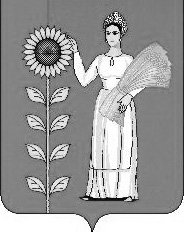 РОССИЙСКАЯ ФЕДЕРАЦИЯСОВЕТ ДЕПУТАТОВ СЕЛЬСКОГО ПОСЕЛЕНИЯПУШКИНСКИЙ СЕЛЬСОВЕТДобринского муниципального района Липецкой области         58  сессия V созываР Е Ш Е Н И Е             03.12.2018 г.                                            с. Пушкино                                                   №   164- рсО внесении изменений в бюджет сельского поселения Пушкинский сельсовет Добринского муниципального района Липецкой области Российской Федерации на 2018год и на плановый период 2019 и 2020 годовРассмотрев представленный администрацией сельского поселения проект решения «О внесении изменений в бюджет сельского поселения Пушкинский сельсовет Добринского муниципального района Липецкой области Российской Федерации на 2017 и на плановый период 2018 и 2019 годов» (утв. решением сессии Совета депутатов сельского поселения Пушкинский сельсовет от 26.12.2017 года № 117–рс), руководствуясь Положением «О бюджетном процессе сельского поселения Пушкинский сельсовет», Уставом сельского поселения Пушкинский сельсовет, учитывая решения постоянной комиссии по экономике,  бюджету, муниципальной собственности и социальным вопросам и финансам, Совет депутатов сельского поселения Пушкинский сельсоветРЕШИЛ:1. Принять изменения в бюджет сельского поселения Пушкинский сельсовет Добринского муниципального района Липецкой области Российской Федерации на 2018 год и на плановый период 2019 и 2020 годов» (прилагаются).2. Направить указанный нормативный правовой акт главе сельского поселения для подписания и официального обнародования.3. Настоящее решение вступает в силу со дня его официального обнародования.Председатель Совета депутатов сельского поселения Пушкинский сельсовет                                                                  Н.Г. ДемиховаПриняты решением Совета депутатов сельского поселения Пушкинский сельсоветот 03.12.2018 г. № 164-рсИЗМЕНЕНИЯв бюджет сельского поселения Пушкинский сельсовет Добринскогомуниципального района Липецкой области Российской Федерации на 2018 год и плановый период 2019 и 2020 годовВнести в бюджет сельского поселения Пушкинский сельсовет Добринского муниципального района Липецкой области Российской Федерации на 2018 год и на плановый период 2019 и 2020 годов, принятый решением сессии Совета депутатов сельского поселения Пушкинский сельсовет от 26.12.2017 № 117 – рс, в редакции №122 от 23.01.2018г., в редакции №128 от 20.02.2018г, в редакции №138-рс от 20.04.2018г., в редакции №143-рс, от 24.05.2018г. в редакции №150рс от 27.08.2018г., в редакции №152-рс от 17.09.2018г., №159 от 13.11.2018г, в редакции  №162-рс от 26.11.2018 следующие изменения:В статью 1 «Основные характеристики бюджета сельского поселения на 2018 год и плановый период 2019 и 2020 годов »Пункт 1 подпункт 2 цифру «8 671 780,63» заменить на цифру «8 921 780,63»Пункт 1 подпункт 3 изложить в новой редакции дефицит бюджета поселения составляет 461 118,00 рублейПункт 2 подпункт 2 цифру «3 234 100,00» заменить на цифру «2 957 200,00»Пункт 2 подпункт 3 цифру «1 223 100,00» заменить на цифру «1 500 000,00»Приложение 1 «Источники финансирования дефицита бюджета сельского поселения на 2018 год и плановый период 2019 и 2020 годов» изложить в новой редакции (прилагается)В статью 5 « Бюджетные ассигнования бюджета сельского поселения на 2018 год и плановый период 2019 и 2020 годов»Приложение 7 «Распределение бюджетных ассигнований сельского поселения по разделам и подразделам классификации расходов бюджетов Российской Федерации на 2018 год» в новой редакции (прилагается) Приложение 8 «Распределение бюджетных ассигнований сельского поселения по разделам и подразделам  классификации расходов бюджетов Российской Федерации  на плановый период 2019 и 2020 годов» изложить в новой редакции (прилагается)Приложение 9 «Ведомственная структура расходов бюджета сельского поселения на 2018 годов» изложить в новой редакции (прилагается) Приложение 10 «Ведомственная структура расходов бюджета сельского поселения на 2019 и 2020 годов» изложить в новой редакции (прилагается)Приложение 11 «Распределение расходов бюджета сельского поселения по разделам, подразделам, целевым статьям (муниципальным программам и непрограммным направлениям деятельности), группам видов расходов классификации расходов бюджетов Российской Федерации на 2018 год» изложить в новой редакции (прилагается) Приложение 12 «Распределение расходов бюджета сельского поселения по разделам, подразделам, целевым статьям (муниципальным программам и непрограммным направлениям деятельности), группам видов расходов классификации расходов бюджетов Российской Федерации на 2019 и 2020 годов» изложить в новой редакции (прилагается)Приложение 18 «Программа муниципальных внутренних заимствований сельского поселения Пушкинский сельсовет на 2018г. и плановый период 2019 и 2020 годов» изложить в новой редакции (прилагается)Статью 7. Муниципальные заимствования, муниципальный долг и предоставление муниципальных гарантий  сельского поселения изложить в новой редакции1. Утвердить, что предельный объем муниципального  долга сельского поселения на 2018 год равен 2 400 000,00 рублей.Утвердить верхний предел муниципального  долга сельского поселения на 1 января 2019 года равен 1 500 000,00, в том числе верхний предел долга по муниципальным гарантиям  сельского поселения равен нулю.Утвердить сумму средств, направляемых на уплату процентов за рассрочку бюджетных кредитов в 2018 году в сумме 41 800,00 рублей.2. Утвердить, что предельный объем муниципального  долга сельского поселения на 2019 год равен 1 500 000,00 рублей.Утвердить верхний предел муниципального  долга сельского поселения на 1 января 2020 года равен 1 500 000,00. в том числе верхний предел долга по муниципальным гарантиям  сельского поселения равен нулю.Утвердить сумму средств, направляемых на уплату процентов за рассрочку бюджетных кредитов в 2019 году в сумме 161 140,00 рублей.3. Утвердить, что предельный объем муниципального  долга сельского поселения на 2020 год равен 1 500 000,00 рублей.Утвердить верхний предел муниципального  долга сельского поселения на 1 января 2021 года равен нулю, в том числе верхний предел долга по муниципальным гарантиям  сельского поселения равен нулю.Утвердить сумму средств, направляемых на уплату процентов за рассрочку бюджетных кредитов в 2020 году в сумме 114 335,00 рублей.Глава администрации сельского поселения Пушкинский сельсовет                                                                  Н.Г. ДемиховаПриложение № 1к  бюджету  сельского поселенияПушкинский сельсовет Добринского муниципального района Липецкой области Российской Федерации на 2018 год и плановый период 2019 и 2020 годовИСТОЧНИКИ ФИНАНСИРОВАНИЯ ДЕФИЦИТАБЮДЖЕТА СЕЛЬСКОГО ПОСЕЛЕНИЯ НА 2018 ГОД И НА ПЛАНОВЫЙ ПЕРИОД 2019 и 2020 годовПриложение № 7к  бюджету  сельского поселенияПушкинский сельсовет Добринскогомуниципального района Липецкой областиРоссийской Федерации на 2018 годи плановый период 2019 и 2020 годов.Распределение бюджетных ассигнований сельского поселенияпо разделам и подразделам  классификации расходов бюджетовРоссийской   Федерации  на 2018 годруб.Приложение № 8к  бюджету  сельского поселенияПушкинский сельсовет Добринскогомуниципального района Липецкой областиРоссийской Федерации на 2018 годи плановый период 2019 и 2020 годовРаспределение бюджетных ассигнований сельского поселенияпо разделам и подразделам  классификации расходов бюджетовРоссийской Федерации  на плановый период 2019 и 2020 годов.руб.Приложение № 9к  бюджету  сельского поселенияПушкинский сельсовет Добринскогомуниципального района Липецкой областиРоссийской Федерации на 2018 годи плановый период 2019 и 2020 годов.ВЕДОМСТВЕННАЯ   СТРУКТУРАрасходов бюджета сельского поселения на 2018 год руб.Приложение № 10к  бюджету  сельского поселенияПушкинский сельсовет Добринскогомуниципального района Липецкой областиРоссийской Федерации на 2018 годи плановый период 2019 и 2020 годов.ВЕДОМСТВЕННАЯ   СТРУКТУРА  расходов бюджета сельского поселения на плановый период 2019 и 2020 годов руб.Приложение № 11к  бюджету  сельского поселенияПушкинский сельсовет Добринскогомуниципального района Липецкой областиРоссийской Федерации на 2018 годи плановый период 2019 и 2020 годов.Распределение  расходов бюджета сельского поселения  по разделам, подразделам, целевым статьям (муниципальным программам и непрограммным направлениям деятельности), группам видов расходов классификации расходов бюджетов Российской Федерации на  2018 год руб.Приложение № 12к  бюджету  сельского поселенияПушкинский сельсовет Добринскогомуниципального района Липецкой областиРоссийской Федерации на 2018 годи плановый период 2019 и 2020 годов.Распределение  расходов бюджета сельского поселения  по разделам, подразделам, целевым статьям (муниципальным программам и непрограммным направлениям деятельности), группам видов расходов классификации расходов бюджетов Российской Федерации на  плановый период 2019 и 2020 годов   РубПриложение  18к  бюджету  сельского поселенияПушкинский сельсовет Добринского муниципального района Липецкой областиРоссийской Федерации на 2018 годи плановый период 2019 и 2020 годовП Р О Г Р А М М АМУНИЦИПАЛЬНЫХ   ВНУТРЕННИХ  ЗАИМСТВОВАНИЙСЕЛЬСКОГО ПОСЕЛЕНИЯ ПУШКИНСКИЙ СЕЛЬСОВЕТ  НА  2018 ГОД  и плановый период 2019 и 2020 годов  РубНаименование групп, подгрупп, статей, подстатей, элементов, кодов, экономической классификации источников внутреннего финансирования дефицита бюджетаКод администратораКод бюджетной классификации2018 год2019 год2020 годПолучение кредитов от кредитных организаций бюджетами поселений в валюте Российской Федерации91401 02 00 00 10 00007101500000,000,000,00Погашение бюджетами поселений кредитов от кредитных организаций в валюте Российской Федерации91401 02 00 00 10 00008100,000,00-1500000,00Получение кредитов от других бюджетов бюджетной системы Российской Федерации бюджетами сельских поселений в валюте Российской Федерации91401 03 01 00 10 0000 710300000,000,000,00Погашение бюджетами сельских поселений кредитов от  других бюджетов бюджетной системы Российской Федерации в валюте Российской Федерации91401 03 01 00 10 0000 810-1200000,000,000,00Изменение остатков на счетах по учету средств бюджета сельского поселения91401 05 00 00 10 0000 000-138882,000,000,00ИТОГО:461118,000,00-1500000,00НаименованиеРазделПодраздел2018 годВсего8 921 780,63Общегосударственные вопросы01002 774 561,27Функционирование высшего должностного  лица субъекта Российской Федерации и муниципального образования0102806 102,00Функционирование Правительства Российской Федерации, высших исполнительных органов государственной власти субъектов Российской Федерации, местных администраций 01041 627 471,00Обеспечение деятельности финансовых, налоговых и таможенных органов и органов финансового (финансово-бюджетного) надзора0106149 970,00Другие общегосударственные вопросы0113191 018,27Национальная оборона020075 100,00Мобилизационная  и вневойсковая подготовка020375 100,00Национальная экономика04003 027 200,00Дорожное хозяйство (дорожные фонды)04092 987 200,00Другие вопросы в области национальной экономики041240 000,00Жилищно-коммунальное хозяйство0500304 178,36Жилищное хозяйство050163 518,36Благоустройство0503240 660,00Культура , кинематография08002 557 037,00Культура 08012 557 037,00Социальная политика100012 800,00Социальное обеспечение населения100312 800,00Физическая культура и спорт1100129 104,00Массовый спорт1102129 104,00Обслуживание государственного и муниципального долга13 0041 800,00Обслуживание государственного внутреннего и муниципального долга13 0141 800,00НаименованиеРазделПодраздел2019 год2020 годВсего4 423 600,00 2 957 200,00Общегосударственные вопросы01002 847 957,001 849 919,00Функционирование высшего должностного  лица субъекта Российской Федерации и муниципального образования0102791 877,00791 877,00Функционирование Правительства Российской Федерации, высших исполнительных органов государственной власти субъектов Российской Федерации, местных администраций 01041 900 610,00924 072,00Обеспечение деятельности финансовых, налоговых и таможенных органов и органов финансового(финансово-бюджетного) надзора0106143 970,00143 970,00Другие общегосударственные вопросы011311 500,000,00Национальная оборона020075 200,0078 800,00Мобилизационная  и вневойсковая подготовка020375 200,0078 800,00Культура , кинематография08001 054 627,00674 146,00Культура 0801 1 054 627,00674 146,00Физическая культура и спорт1102134 676,000,00Массовый спорт1102134 676,000,00Обслуживание государственного и муниципального долга13 00161 140,00114 335,00Обслуживание государственного внутреннего и муниципального долга1301161 140,00114 335,00Условно утвержденные расходы150 000,00230 000,00Условно утвержденные расходы150 000,00230 000,00ГлавныйраспорядительРазделПодразделЦелевая статьяВид расходовСУММААдминистрация сельского поселения Пушкинский сельсовет Добринского муниципального района Липецкой области Российской Федерации, всего9148 921 780,63Общегосударственные вопросы914012 774 561,27Функционирование высшего должностного лица субъекта Российской Федерации и муниципального образования9140102806 102,00Непрограммные расходы бюджета сельского поселения914010299 0 00 00000806 102,00Обеспечение деятельности органов  местного самоуправления сельского поселения914010299 1 00 00000806 102,00Обеспечение деятельности главы местной администрации (исполнительно-распорядительного органа муниципального образования)  914010299 1 00 00050806 102,00Расходы на выплаты персоналу в целях обеспечения выполнения функций государственными (муниципальными) органами, казенными учреждениями, органами управления государственными внебюджетными фондами914010299 1 00 00050100806 102,00Функционирование Правительства Российской Федерации, высших исполнительных органов государственной власти субъектов Российской Федерации, местных администраций 91401041 627 471,00Непрограммные расходы бюджета  сельского поселения914010499 0 00 000001 627 471,00Иные непрограммные мероприятия914010499 9 00 000001 627 471,00Расходы на выплаты по оплате труда работников органов местного самоуправления914010499 9 00 001101 120 147,00Расходы на выплаты персоналу в целях обеспечения выполнения функций государственными (муниципальными) органами, казенными учреждениями, органами управления государственными внебюджетными фондами914010499 9 00 001101001 120 147,00Расходы на обеспечение функций органов местного самоуправления (за исключением расходов на выплаты по оплате труда работников указанных органов)914010499 9 00 00120507 324,00Закупка товаров, работ и услуг для обеспечения государственных (муниципальных) нужд914010499 9 00 00120200458 541,00Иные бюджетные ассигнования914010499 9 00 0012080048 783,00Обеспечение деятельности финансовых, налоговых и таможенных органов и органов финансового(финансово-бюджетного) надзора9140106149 970,00Непрограммные расходы бюджета сельского поселения914010699 0 00 00000149 970,00Иные непрограммные мероприятия 914010699 9 00 00000149 970,00Межбюджетные трансферты бюджету муниципального района из бюджета  сельского поселения на осуществление части полномочий по решению вопросов местного значения в соответствии с заключенным соглашением 914010699 9 00 00130149 970,00Межбюджетные трансферты914010699 9 00 00130500149 970,00Другие общегосударственные вопросы9140113191 018,27Муниципальная программа сельского поселения «Устойчивое развитие территории сельского поселения Пушкинский сельсовет на 2014-2020 годы»914011301 0 00 00000191 018,27Подпрограмма «Обеспечение реализации муниципальной политики на территории сельского поселения Пушкинский сельсовет»914011301 4 00 00000191 018,27Основное мероприятие «Приобретение услуг по сопровождению сетевого программного обеспечения по электронному ведению похозяйственного учета 9140113014010000007 737,27Расходы на приобретение программного обеспечения 914011301 4 01 867907 737,27Закупка товаров, работ и услуг для обеспечения государственных (муниципальных) нужд914011301 4 01 867902007 737,27Расходы на приобретение программного обеспечения на условиях софинансирования с областным бюджетом914011301 4 01 S67906 500,00Закупка товаров, работ и услуг для  обеспечения государственных (муниципальных) нужд914011301 4 01 S67902006 500,00Основное мероприятие Ежегодные членские взносы в Ассоциацию «Совета муниципальных образований» 914011301 4 02 000005 000,00Расходы на оплату членских взносов914011301 4 02 200805 000,00Иные бюджетные ассигнования914011301 4 02 200808005 000,00Основное мероприятие «Прочие мероприятия сельского поселения»914011301 4 09 00000127 181,00Реализация направления расходов основного мероприятия «Прочие мероприятия сельского поселения»914011301 4 09 99999127 181,00Закупка товаров, работ и услуг для  обеспечения государственных (муниципальных) нужд914011301 4 09 99999200127 181,00Основное мероприятие «Поощрение органов местного самоуправления сельского поселения Пушкинский сельсовет в связи с достижением наилучших результатов по социально-экономическому развитию территории» 914011301 4 11 0000044 600,00Расходы на поощрение органов местного самоуправления сельского поселения Пушкинский сельсовет в связи с достижением наилучших результатов по социально-экономическому развитию территории914011301 4 11 8706044 600,00Расходы на выплаты персоналу в целях обеспечения выполнения функций государственными (муниципальными) органами, казенными учреждениями, органами управления государственными внебюджетными фондами914011301 4 11 87060100   44 600,00Национальная оборона9140275 100,00Мобилизационная  и вневойсковая подготовка914020375 100,00Непрограммные расходы бюджета  сельского поселения914020399 0 00 0000075 100,00Иные непрограммные мероприятия914020399 9 00 0000075 100,00Осуществление первичного воинского учета на территориях, где отсутствуют военные комиссариаты914020399 9 00 5118075 100,00Расходы на выплаты персоналу в целях обеспечения выполнения функций государственными (муниципальными) органами, казенными учреждениями, органами управления государственными внебюджетными фондами914020399 9 00 5118010068 300,00Закупка товаров, работ и услуг для обеспечения государственных (муниципальных) нужд914020399 9 00 511802006 800,00Национальная экономика914043 027 200,00 Дорожное хозяйство (дорожные фонды)91404092 987 200,00Муниципальная программа сельского поселения «Устойчивое развитие территории сельского поселения Пушкинский сельсовет на 2014-2020 годы»914040901 0 00 000002 987 200,00Подпрограмма «Обеспечение населения качественной, развитой инфраструктурой и повышения уровня благоустройства территории сельского поселения Пушкинский сельсовет»914040901 1 00 000002 987 200,00Основное мероприятие «Содержание автодорог местного значения сельского поселения Пушкинский сельсовет»914040901 1 01 000002 987 200,00Расходы на содержание и текущий ремонт дорог914040901 1 01 411002 987 200,00Закупка товаров, работ и услуг для обеспечения государственных (муниципальных) нужд914040901 1 01 411002002 987 200,00Другие общегосударственные вопросы914041240 000,00Муниципальная программа сельского поселения «Устойчивое развитие территории сельского поселения Пушкинский сельсовет на 2014-2020 годы»914041201 0 00 0000040 0000,00Подпрограмма «Обеспечение реализации муниципальной политики на территории сельского поселения Пушкинский сельсовет»914041201 4 00 0000040 000,00Основное мероприятие «Мероприятия направленные на правила землепользования и застройки»914041201 4 11 0000040 000,00Реализация направления расходов основного мероприятия «разработка проекта внесения изменений в правила землепользования и застройки сельского поселения Пушкинский сельсовет »914041201 4 11 2070040 000,00Закупка товаров, работ и услуг для  государственных (муниципальных) нужд914041201 4 11 2070020040 000,00Жилищно-коммунальное хозяйство91405304 178,36Жилищное хозяйство914050163 518,36Муниципальная программа сельского поселения «Устойчивое развитие территории сельского поселения Пушкинский сельсовет на 2014-2020 годы»914050101 0 00 0000063 518,36Подпрограмма «Обеспечение населения качественной, развитой инфраструктурой и повышение уровня благоустройства территории сельского поселения Пушкинский сельсовет»914050101 1 00 0000063 518,36Основное мероприятие «Содержание жилого фонда»914050101 1 03 0000063 518,36Взносы на капитальный ремонт многоквартирных домов914050101 1 03 412007 525,36Закупка товаров, работ и услуг для  обеспечения обеспечения государственных (муниципальных) нужд914050101 1 03 412002007 525,36Текущий ремонт газопровода жилого фонда914050101 1 03 9999955 993,00Закупка товаров, работ и услуг для  обеспечения государственных (муниципальных) нужд914050101 1 03 9999920055 993,00Жилищно-коммунальное хозяйство91405240 660,00Благоустройство9140503240 660,00Муниципальная программа сельского поселения «Устойчивое развитие территории сельского поселения Пушкинский сельсовет на 2014-2020 годы»914050301 0 00 00000240 660,00Подпрограмма «Обеспечение населения качественной, развитой инфраструктурой и повышение уровня благоустройства территории сельского поселения Пушкинский сельсовет»914050301 1 00 00000240 660,00Основное мероприятие «Текущие расходы на содержание, реконструкцию и поддержание в рабочем состоянии системы уличного освещения сельского поселения914050301 1 04 00000111 698,00Расходы на уличное освещение914050301 1 04 20010111 698,00Закупка товаров, работ и услуг для  обеспечения государственных (муниципальных) нужд914050301 1 04 20010200111 698,00Основное мероприятие «Прочие мероприятия по благоустройству сельского поселения»914050301 1 07 00000128 962,00Реализация направления расходов основного мероприятия «Прочие мероприятия по благоустройству сельского поселения»914050301 1 07 99999128 962,00Закупка товаров, работ и услуг для обеспечения государственных (муниципальных) нужд914050301 1 07 99999200128 962,00Культура ,  кинематография 914082 557 037,00Культура91408012 557 037,00Муниципальная программа сельского поселения «Устойчивое развитие территории сельского поселения Пушкинский сельсовет на 2014-2020 годы»914080101 0 00 000002 557 037,00Подпрограмма «Развитие социальной сферы на территории сельского поселения Пушкинский сельсовет»914080101 2 00 000002 557 037,00Основное мероприятие «Создание условий и проведение мероприятий, направленных на развитие культуры сельского поселения»914080101 2 02 000002 557 037,00Предоставление бюджетным и автономным учреждениям субсидий914080101 2 02 090002 557 037,00Предоставление субсидий бюджетным, автономным учреждениям и иным некоммерческим организациям914080101 2 02 090006002 557 037,00Социальная политика914100012 800,00Социальное обеспечение населения914100312 800,00Непрограммные расходы бюджета поселения914100399 0 00 0000012 800,00Резервные фонды914100399 2 00 0000012 800,00Резервный фонд администрации сельского поселения914100399 2 00 0500012 800,00Социальное обеспечение и иные выплаты населению914100399 2 00 0500030012 800,00Физическая культура и спорт91411129 104,00Массовый спорт9141102129 104,00Муниципальная программа сельского поселения «Устойчивое развитие территории сельского поселения Пушкинский сельсовет на 2014-2020 годы»914110201 0 00 00000129 104,00Подпрограмма «Развитие социальной сферы на территории сельского поселения Пушкинский сельсовет»914110201 2 00 00000129 104,00Основное мероприятие «Создание условий и проведение мероприятий, направленных на развитие физической культуры и массового спорта на территории сельского поселения914110201 2 01 00000129 104,00Расходы на проведение и организацию спортивных и физкультурно-оздоровительных мероприятий и приобретение спортинвентаря914110201 2 01 20050129 104,00Закупка товаров, работ и услуг для обеспечения государственных (муниципальных) нужд914110201 2 01 20050200129 104,00Обслуживание государственного и муниципального долга9141341 800,00Обслуживание государственного внутреннего и муниципального долга914130141 800,00Муниципальная программа сельского поселения «Устойчивое развитие территории сельского поселения Пушкинский сельсовет на 2014-2020 годы»914130101 0 00 0000041 800,00Подпрограмма «Обеспечение реализации муниципальной политики на территории сельского поселения Пушкинский сельсовет»914130101 4 00 0000041 800,00Основное мероприятие «Обслуживание муниципального долга»914130101 4 04 0000041 800,00Расходы по уплате процентов за пользованием кредитом914130101 4 04 2009041 800,00Закупка товаров, работ и услуг для  обеспечения  государственных (муниципальных) нужд914130101 4 04 2009070041 800,00ГлавныйраспорядительРазделПодразделЦелевая статьяВид расходов2019 год2020 годАдминистрация сельского поселения Пушкинский сельсовет Добринского муниципального района Липецкой области Российской Федерации, всего9144 423 600,002 957 200,00Общегосударственные вопросы914012 847 957,001 859 919,00Функционирование высшего должностного лица субъекта Российской Федерации и муниципального образования9140102791 877,00791 877,00Непрограммные расходы бюджета сельского поселения914010299000 00000791 877,00791 877,00Обеспечение деятельности органов  местного самоуправления сельского поселения914010299100 00000791 877,00791 877,00Обеспечение деятельности главы местной администрации (исполнительно-распорядительного органа муниципального образования)  914010299100 00050791 877,00791 877,00Расходы на выплаты персоналу в целях обеспечения выполнения функций государственными (муниципальными) органами, казенными учреждениями, органами управления государственными внебюджетными фондами914010299100 00050100791 877,00791 877,00Функционирование Правительства Российской Федерации, высших исполнительных органов государственной власти субъектов Российской Федерации, местных администраций 91401041 900 610,00924 072,00Непрограммные расходы бюджета  сельского поселения914010499000 000001 900 610,00924 072,00Иные непрограммные мероприятия914010499900 000001 900 610,00924 072,00Расходы на выплаты по оплате труда работников органов местного самоуправления914010499900 001101 430 972,00924 072,00Расходы на выплаты персоналу в целях обеспечения выполнения функций государственными (муниципальными) органами, казенными учреждениями, органами управления государственными внебюджетными фондами914010499900 001101001 430 972,00924 072,00Расходы на обеспечение функций органов местного самоуправления (за исключением расходов на выплаты по оплате труда работников указанных органов)914010499900 00120469 638,000,00Закупка товаров, работ и услуг для обеспечения государственных (муниципальных) нужд914010499900 00120200363 361,000,00Иные бюджетные ассигнования914010499900 00120800106 277,000,00Обеспечение деятельности финансовых, налоговых и таможенных органов и органов финансового(финансово-бюджетного) надзора9140106143 970,00143 970,00Непрограммные расходы бюджета сельского поселения914010699000 00000143 970,00143 970,00Иные непрограммные мероприятия 914010699900 00000143 970,00143 970,00Межбюджетные трансферты бюджету муниципального района из бюджета  сельского поселения на осуществление части полномочий по решению вопросов местного значения в соответствии с заключенным соглашением 914010699900 00130143 970,00143 970,00Межбюджетные трансферты914010699900 00130500143 970,00143 970,00Другие общегосударственные вопросы914011311 500,000,00Муниципальная программа сельского поселения «Устойчивое развитие территории сельского поселения Пушкинский сельсовет на 2014-2020 годы»9140113010000000011 500,000,00Подпрограмма «Обеспечение реализации муниципальной политики на территории сельского поселения Пушкинский сельсовет»9140113014000000011 500,000,00Основное мероприятие «Приобретение услуг по сопровождению сетевого программного обеспечения по электронному ведению похозяйственного учета 914011301401000006 500,000,00Расходы на приобретение программного обеспечения на условиях софинансирования с областным бюджетом914011301401S67906 500,000,00Закупка товаров, работ и услуг для обеспечения государственных (муниципальных) нужд914011301401S67902006 500,000,00Основное мероприятие Ежегодные членские взносы в Ассоциацию «Совета муниципальных образований» 914011301402000005 000,000,00Расходы на оплату членских взносов914011301402200805 000,000,00Иные бюджетные ассигнования914011301402200808005 000,000,00Национальная оборона9140275 200,0078 800,00Мобилизационная  и вневойсковая подготовка914020375 200,0078 800,00Непрограммные расходы бюджета  сельского поселения914020399000 0000075 200,0078 800,00Иные непрограммные мероприятия914020399900 0000075 200,0078 800,00Осуществление первичного воинского учета на территориях, где отсутствуют военные комиссариаты914020399900 5118075 200,0078 800,00Расходы на выплаты персоналу в целях обеспечения выполнения функций государственными (муниципальными) органами, казенными учреждениями, органами управления государственными внебюджетными фондами914020399900 5118010068 400,0072 000,00Закупка товаров, работ и услуг для обеспечения государственных (муниципальных) нужд914020399900 511802006 800,006 800,00Культура ,  кинематография 914081 054 627,00674 146,00Культура91408011 054 627,00674 146,00Муниципальная программа сельского поселения «Устойчивое развитие территории сельского поселения Пушкинский сельсовет на 2014-2020 годы»914080101000000001 054 627,00674 146,00Подпрограмма «Развитие социальной сферы на территории сельского поселения Пушкинский сельсовет»914080101200 000001 054 627,00674 146,00Основное мероприятие «Создание условий и проведение мероприятий, направленных на развитие культуры сельского поселения»914080101202000001 054 627,00674 146,00Предоставление бюджетным и автономным учреждениям субсидий914080101202090001 054 627,00674 146,00Предоставление субсидий бюджетным, автономным учреждениям и иным некоммерческим организациям914080101202090006001 054 627,00674 146,00Физическая культура и спорт91411134 676,000,00Массовый спорт9141102134,676,000,00Муниципальная программа сельского поселения «Устойчивое развитие территории сельского поселения Пушкинский сельсовет на 2014-2020 годы»91411020100000000134 676,000,00Подпрограмма «Развитие социальной сферы на территории сельского поселения Пушкинский сельсовет»91411020120000000134 676,000,00Основное мероприятие «Создание условий и проведение мероприятий, направленных на развитие физической культуры и массового спорта на территории сельского поселения91411020120100000134 676,000,00Расходы на проведение и организацию спортивных и физкультурно-оздоровительных мероприятий и приобретение спортинвентаря91411020120120050134 676,000,00Закупка товаров, работ и услуг для обеспечения государственных (муниципальных) нужд91411020120120050200134 676,000,00Обслуживание государственного и муниципального долга91413161 140,00114 335,00Обслуживание государственного внутреннего и муниципального долга9141301161 140,00114 335,00Муниципальная программа сельского поселения «Устойчивое развитие территории сельского поселения Пушкинский сельсовет на 2014-2020 годы»91413010100000000161 140,00114 335,00Подпрограмма «Обеспечение реализации муниципальной политики на территории сельского поселения Пушкинский сельсовет»91413010140000000161 140,00114 335,00Основное мероприятие «Обслуживание муниципального долга»9141301014 0400000161 140,00114 335,00Расходы по уплате процентов за пользованием кредитом91413010140420090161 140,00114 335,00Закупка товаров, работ и услуг для  обеспечения  государственных (муниципальных) нужд91413010140420090700161 140,00114 335,00Условно утвержденные расходы914150 000,00230 000,00Условно утвержденные расходы914150 000,00230 000,00Непрограммные расходы бюджета сельского поселения914150 000,00230 000,00Иные непрограммные мероприятия 914150 000,00230 000,00Условно утвержденные расходы914150 000,00230 000,00Иные бюджетные ассигнования 914150 000 ,00230 000,00РазделПодразделЦелевая статьяВид расходовСУММААдминистрация сельского поселения Пушкинский сельсовет Добринского муниципального района Липецкой области Российской Федерации, всего8 921 780,63Общегосударственные вопросы012 774 561,27Функционирование высшего должностного лица субъекта Российской Федерации и муниципального образования0102806 102,00Непрограммные расходы бюджета сельского поселения010299 0 00 00000806 102,00Обеспечение деятельности органов  местного самоуправления сельского поселения010299 1 00 00000806 102,00Обеспечение деятельности главы местной администрации (исполнительно-распорядительного органа муниципального образования)  010299 1 00 00050806 102,00Расходы на выплаты персоналу в целях обеспечения выполнения функций государственными (муниципальными) органами, казенными учреждениями, органами управления государственными внебюджетными фондами010299 1 00 00050100806 102,00Функционирование Правительства Российской Федерации, высших исполнительных органов государственной власти субъектов Российской Федерации, местных администраций 01041 627 471,00Непрограммные расходы бюджета  сельского поселения010499 0 00 000001 627 471,00Иные непрограммные мероприятия010499 9 00 000001 627 471,00Расходы на выплаты по оплате труда работников органов местного самоуправления010499 9 00 001101 120 147,00Расходы на выплаты персоналу в целях обеспечения выполнения функций государственными (муниципальными) органами, казенными учреждениями, органами управления государственными внебюджетными фондами010499 9 00 001101001 120 147,00Расходы на обеспечение функций органов местного самоуправления (за исключением расходов на выплаты по оплате труда работников указанных органов)010499 9 00 00120507 324,00Закупка товаров, работ и услуг для обеспечения государственных (муниципальных) нужд010499 9 00 00120200458 541,00Иные бюджетные ассигнования010499 9 00 0012080048 783,00Обеспечение деятельности финансовых, налоговых и таможенных органов и органов финансового(финансово-бюджетного) надзора0106149 970,00Непрограммные расходы бюджета сельского поселения010699 0 00 00000149 970,00Иные непрограммные мероприятия 010699 9 00 00000149 970,00Межбюджетные трансферты бюджету муниципального района из бюджета  сельского поселения на осуществление части полномочий по решению вопросов местного значения в соответствии с заключенным соглашением 010699 9 00 00130149 970,00Межбюджетные трансферты010699 9 00 00130500149 970,00Другие общегосударственные вопросы0113191 018,27Муниципальная программа сельского поселения «Устойчивое развитие территории сельского поселения Пушкинский сельсовет на 2014-2020 годы»011301 0 00 00000191 018,27Подпрограмма «Обеспечение реализации муниципальной политики на территории сельского поселения Пушкинский сельсовет»011301 4 00 00000191 018,27Основное мероприятие «Приобретение услуг по сопровождению сетевого программного обеспечения по электронному ведению похозяйственного учета 0113014010000007 737,27Расходы на приобретение программного обеспечения 011301 4 01 867907 737,27Закупка товаров, работ и услуг для обеспечения государственных (муниципальных) нужд011301 4 01 867902007 737,27Расходы на приобретение программного обеспечения на условиях софинансирования с областным бюджетом011301 4 01 S67906 500,00Закупка товаров, работ и услуг для  обеспечения государственных (муниципальных) нужд011301 4 01 S67902006 500,00Основное мероприятие Ежегодные членские взносы в Ассоциацию «Совета муниципальных образований» 011301 4 02 000005 000,00Расходы на оплату членских взносов011301 4 02 200805 000,00Иные бюджетные ассигнования011301 4 02 200808005 000,00Основное мероприятие «Прочие мероприятия сельского поселения»011301 4 09 00000127 181,00Реализация направления расходов основного мероприятия «Прочие мероприятия сельского поселения»011301 4 09 99999127 181,00Закупка товаров, работ и услуг для  обеспечения государственных (муниципальных) нужд011301 4 09 99999200127 181,00Основное мероприятие «Поощрение органов местного самоуправления сельского поселения Пушкинский сельсовет в связи с достижением наилучших результатов по социально-экономическому развитию территории» 011301 4 11 0000044 600,00Расходы на поощрение органов местного самоуправления сельского поселения Пушкинский сельсовет в связи с достижением наилучших результатов по социально-экономическому развитию территории011301 4 11 8706044 600,00Расходы на выплаты персоналу в целях обеспечения выполнения функций государственными (муниципальными) органами, казенными учреждениями, органами управления государственными внебюджетными фондами011301 4 11 87060100   44 600,00Национальная оборона0275 100,00Мобилизационная  и вневойсковая подготовка020375 100,00Непрограммные расходы бюджета  сельского поселения020399 0 00 0000075 100,00Иные непрограммные мероприятия020399 9 00 0000075 100,00Осуществление первичного воинского учета на территориях, где отсутствуют военные комиссариаты020399 9 00 5118075 100,00Расходы на выплаты персоналу в целях обеспечения выполнения функций государственными (муниципальными) органами, казенными учреждениями, органами управления государственными внебюджетными фондами020399 9 00 5118010068 300,00Закупка товаров, работ и услуг для обеспечения государственных (муниципальных) нужд020399 9 00 511802006 800,00Национальная экономика043 027 200,00 Дорожное хозяйство (дорожные фонды)04092 987 200,00Муниципальная программа сельского поселения «Устойчивое развитие территории сельского поселения Пушкинский сельсовет на 2014-2020 годы»040901 0 00 000002 987 200,00Подпрограмма «Обеспечение населения качественной, развитой инфраструктурой и повышения уровня благоустройства территории сельского поселения Пушкинский сельсовет»040901 1 00 000002 987 200,00Основное мероприятие «Содержание автодорог местного значения сельского поселения Пушкинский сельсовет»040901 1 01 000002 987 200,00Расходы на содержание и текущий ремонт дорог040901 1 01 411002 987 200,00Закупка товаров, работ и услуг для обеспечения государственных (муниципальных) нужд040901 1 01 411002002 987 200,00Другие общегосударственные вопросы041240 000,00Муниципальная программа сельского поселения «Устойчивое развитие территории сельского поселения Пушкинский сельсовет на 2014-2020 годы»041201 0 00 0000040 0000,00Подпрограмма «Обеспечение реализации муниципальной политики на территории сельского поселения Пушкинский сельсовет»041201 4 00 0000040 000,00Основное мероприятие «Мероприятия направленные на правила землепользования и застройки»041201 4 11 0000040 000,00Реализация направления расходов основного мероприятия «разработка проекта внесения изменений в правила землепользования и застройки сельского поселения Пушкинский сельсовет »041201 4 11 2070040 000,00Закупка товаров, работ и услуг для  государственных (муниципальных) нужд041201 4 11 2070020040 000,00Жилищно-коммунальное хозяйство05304 178,36Жилищное хозяйство050163 518,36Муниципальная программа сельского поселения «Устойчивое развитие территории сельского поселения Пушкинский сельсовет на 2014-2020 годы»050101 0 00 0000063 518,36Подпрограмма «Обеспечение населения качественной, развитой инфраструктурой и повышение уровня благоустройства территории сельского поселения Пушкинский сельсовет»050101 1 00 0000063 518,36Основное мероприятие «Содержание жилого фонда»050101 1 03 0000063 518,36Взносы на капитальный ремонт многоквартирных домов050101 1 03 412007 525,36Закупка товаров, работ и услуг для  обеспечения обеспечения государственных (муниципальных) нужд050101 1 03 412002007 525,36Текущий ремонт газопровода жилого фонда050101 1 03 9999955 993,00Закупка товаров, работ и услуг для  обеспечения государственных (муниципальных) нужд050101 1 03 9999920055 993,00Жилищно-коммунальное хозяйство05240 660,00Благоустройство0503240 660,00Муниципальная программа сельского поселения «Устойчивое развитие территории сельского поселения Пушкинский сельсовет на 2014-2020 годы»050301 0 00 00000240 660,00Подпрограмма «Обеспечение населения качественной, развитой инфраструктурой и повышение уровня благоустройства территории сельского поселения Пушкинский сельсовет»050301 1 00 00000240 660,00Основное мероприятие «Текущие расходы на содержание, реконструкцию и поддержание в рабочем состоянии системы уличного освещения сельского поселения050301 1 04 00000111 698,00Расходы на уличное освещение050301 1 04 20010111 698,00Закупка товаров, работ и услуг для  обеспечения государственных (муниципальных) нужд050301 1 04 20010200111 698,00Основное мероприятие «Прочие мероприятия по благоустройству сельского поселения»050301 1 07 00000128 962,00Реализация направления расходов основного мероприятия «Прочие мероприятия по благоустройству сельского поселения»050301 1 07 99999128 962,00Закупка товаров, работ и услуг для обеспечения государственных (муниципальных) нужд050301 1 07 99999200128 962,00Культура ,  кинематография 082 557 037,00Культура08012 557 037,00Муниципальная программа сельского поселения «Устойчивое развитие территории сельского поселения Пушкинский сельсовет на 2014-2020 годы»080101 0 00 000002 557 037,00Подпрограмма «Развитие социальной сферы на территории сельского поселения Пушкинский сельсовет»080101 2 00 000002 557 037,00Основное мероприятие «Создание условий и проведение мероприятий, направленных на развитие культуры сельского поселения»080101 2 02 000002 557 037,00Предоставление бюджетным и автономным учреждениям субсидий080101 2 02 090002 557 037,00Предоставление субсидий бюджетным, автономным учреждениям и иным некоммерческим организациям080101 2 02 090006002 557 037,00Социальная политика100012 800,00Социальное обеспечение населения100312 800,00Непрограммные расходы бюджета поселения100399 0 00 0000012 800,00Резервные фонды100399 2 00 0000012 800,00Резервный фонд администрации сельского поселения100399 2 00 0500012 800,00Социальное обеспечение и иные выплаты населению100399 2 00 0500030012 800,00Физическая культура и спорт11129 104,00Массовый спорт1102129 104,00Муниципальная программа сельского поселения «Устойчивое развитие территории сельского поселения Пушкинский сельсовет на 2014-2020 годы»110201 0 00 00000129 104,00Подпрограмма «Развитие социальной сферы на территории сельского поселения Пушкинский сельсовет»110201 2 00 00000129 104,00Основное мероприятие «Создание условий и проведение мероприятий, направленных на развитие физической культуры и массового спорта на территории сельского поселения110201 2 01 00000129 104,00Расходы на проведение и организацию спортивных и физкультурно-оздоровительных мероприятий и приобретение спортинвентаря110201 2 01 20050129 104,00Закупка товаров, работ и услуг для обеспечения государственных (муниципальных) нужд110201 2 01 20050200129 104,00Обслуживание государственного и муниципального долга1341 800,00Обслуживание государственного внутреннего и муниципального долга130141 800,00Муниципальная программа сельского поселения «Устойчивое развитие территории сельского поселения Пушкинский сельсовет на 2014-2020 годы»130101 0 00 0000041 800,00Подпрограмма «Обеспечение реализации муниципальной политики на территории сельского поселения Пушкинский сельсовет»130101 4 00 0000041 800,00Основное мероприятие «Обслуживание муниципального долга»130101 4 04 0000041 800,00Расходы по уплате процентов за пользованием кредитом130101 4 04 2009041 800,00Закупка товаров, работ и услуг для  обеспечения  государственных (муниципальных) нужд130101 4 04 2009070041 800,00РазделПодразделЦелевая статьяВид расходов2019 год2020 годАдминистрация сельского поселения Пушкинский сельсовет Добринского муниципального района Липецкой области Российской Федерации, всего4 423 600,002 957 200,00Общегосударственные вопросы012 847 957,001 859 919,00Функционирование высшего должностного лица субъекта Российской Федерации и муниципального образования0102791 877,00791 877,00Непрограммные расходы бюджета сельского поселения010299000 00000791 877,00791 877,00Обеспечение деятельности органов  местного самоуправления сельского поселения010299100 00000791 877,00791 877,00Обеспечение деятельности главы местной администрации (исполнительно-распорядительного органа муниципального образования)  010299100 00050791 877,00791 877,00Расходы на выплаты персоналу в целях обеспечения выполнения функций государственными (муниципальными) органами, казенными учреждениями, органами управления государственными внебюджетными фондами010299100 00050100791 877,00791 877,00Функционирование Правительства Российской Федерации, высших исполнительных органов государственной власти субъектов Российской Федерации, местных администраций 01041 900 610,00924 072,00Непрограммные расходы бюджета  сельского поселения010499000 000001 900 610,00924 072,00Иные непрограммные мероприятия010499900 000001 900 610,00924 072,00Расходы на выплаты по оплате труда работников органов местного самоуправления010499900 001101 430 972,00924 072,00Расходы на выплаты персоналу в целях обеспечения выполнения функций государственными (муниципальными) органами, казенными учреждениями, органами управления государственными внебюджетными фондами010499900 001101001 430 972,00924 072,00Расходы на обеспечение функций органов местного самоуправления (за исключением расходов на выплаты по оплате труда работников указанных органов)010499900 00120469 638,000,00Закупка товаров, работ и услуг для обеспечения государственных (муниципальных) нужд010499900 00120200363 361,000,00Иные бюджетные ассигнования010499900 00120800106 277,000,00Обеспечение деятельности финансовых, налоговых и таможенных органов и органов финансового(финансово-бюджетного) надзора0106143 970,00143 970,00Непрограммные расходы бюджета сельского поселения010699000 00000143 970,00143 970,00Иные непрограммные мероприятия 010699900 00000143 970,00143 970,00Межбюджетные трансферты бюджету муниципального района из бюджета  сельского поселения на осуществление части полномочий по решению вопросов местного значения в соответствии с заключенным соглашением 010699900 00130143 970,00143 970,00Межбюджетные трансферты010699900 00130500143 970,00143 970,00Другие общегосударственные вопросы011311 500,000,00Муниципальная программа сельского поселения «Устойчивое развитие территории сельского поселения Пушкинский сельсовет на 2014-2020 годы»0113010000000011 500,000,00Подпрограмма «Обеспечение реализации муниципальной политики на территории сельского поселения Пушкинский сельсовет»0113014000000011 500,000,00Основное мероприятие «Приобретение услуг по сопровождению сетевого программного обеспечения по электронному ведению похозяйственного учета 011301401000006 500,000,00Расходы на приобретение программного обеспечения на условиях софинансирования с областным бюджетом011301401S67906 500,000,00Закупка товаров, работ и услуг для обеспечения государственных (муниципальных) нужд011301401S67902006 500,000,00Основное мероприятие Ежегодные членские взносы в Ассоциацию «Совета муниципальных образований» 011301402000005 000,000,00Расходы на оплату членских взносов011301402200805 000,000,00Иные бюджетные ассигнования011301402200808005 000,000,00Национальная оборона0275 200,0078 800,00Мобилизационная  и вневойсковая подготовка020375 200,0078 800,00Непрограммные расходы бюджета  сельского поселения020399000 0000075 200,0078 800,00Иные непрограммные мероприятия020399900 0000075 200,0078 800,00Осуществление первичного воинского учета на территориях, где отсутствуют военные комиссариаты020399900 5118075 200,0078 800,00Расходы на выплаты персоналу в целях обеспечения выполнения функций государственными (муниципальными) органами, казенными учреждениями, органами управления государственными внебюджетными фондами020399900 5118010068 400,0072 000,00Закупка товаров, работ и услуг для обеспечения государственных (муниципальных) нужд020399900 511802006 800,006 800,00Культура ,  кинематография 081 054 627,00674 146,00Культура08011 054 627,00674 146,00Муниципальная программа сельского поселения «Устойчивое развитие территории сельского поселения Пушкинский сельсовет на 2014-2020 годы»080101000000001 054 627,00674 146,00Подпрограмма «Развитие социальной сферы на территории сельского поселения Пушкинский сельсовет»080101200 000001 054 627,00674 146,00Основное мероприятие «Создание условий и проведение мероприятий, направленных на развитие культуры сельского поселения»080101202000001 054 627,00674 146,00Предоставление бюджетным и автономным учреждениям субсидий080101202090001 054 627,00674 146,00Предоставление субсидий бюджетным, автономным учреждениям и иным некоммерческим организациям080101202090006001 054 627,00674 146,00Физическая культура и спорт11134 676,000,00Массовый спорт1102134,676,000,00Муниципальная программа сельского поселения «Устойчивое развитие территории сельского поселения Пушкинский сельсовет на 2014-2020 годы»11020100000000134 676,000,00Подпрограмма «Развитие социальной сферы на территории сельского поселения Пушкинский сельсовет»11020120000000134 676,000,00Основное мероприятие «Создание условий и проведение мероприятий, направленных на развитие физической культуры и массового спорта на территории сельского поселения11020120100000134 676,000,00Расходы на проведение и организацию спортивных и физкультурно-оздоровительных мероприятий и приобретение спортинвентаря11020120120050134 676,000,00Закупка товаров, работ и услуг для обеспечения государственных (муниципальных) нужд11020120120050200134 676,000,00Обслуживание государственного и муниципального долга13161 140,00114 335,00Обслуживание государственного внутреннего и муниципального долга1301161 140,00114 335,00Муниципальная программа сельского поселения «Устойчивое развитие территории сельского поселения Пушкинский сельсовет на 2014-2020 годы»13010100000000161 140,00114 335,00Подпрограмма «Обеспечение реализации муниципальной политики на территории сельского поселения Пушкинский сельсовет»13010140000000161 140,00114 335,00Основное мероприятие «Обслуживание муниципального долга»1301014 0400000161 140,00114 335,00Расходы по уплате процентов за пользованием кредитом13010140420090161 140,00114 335,00Закупка товаров, работ и услуг для  обеспечения  государственных (муниципальных) нужд13010140420090700161 140,00114 335,00Условно утвержденные расходы150 000,00230 000,00Условно утвержденные расходы150 000,00230 000,00Непрограммные расходы бюджета сельского поселения150 000,00230 000,00Иные непрограммные мероприятия 150 000,00230 000,00Условно утвержденные расходы150 000,00230 000,00Иные бюджетные ассигнования 150 000 ,00230 000,002018 год2019 год2020 годМуниципальные  внутренние заимствования600 000,00-1 500 000,00в том числе:1. Бюджетные кредиты, полученные из районного бюджета, -900 000,00в том числе-привлечение бюджетных кредитов300 000,00-погашение бюджетных кредитов,1 200 000,002.Кредиты, полученные от кредитных организаций1 500 000,00-1 500 000,00в том числе-привлечение  кредитов1 500 000,00- погашение кредитов, всего-1 500 000,00